														 											      	07.02.2024S a y ı : Konu  : Özel Yetkilendirilmiş Kapılar Hk.            DHMİ MUĞLA DALAMAN HAVALİMANI BAŞMÜDÜRLÜĞÜNEHavalimanı Dalaman / MuğlaAşağıda isimleri ve giriş kartı numaraları belirtilen personele,…(örnek; dışhatlar terminali gelen yolcu salonundan, şutaltına geçiş kapıları..) için kullanım talep listesi hazırlanmış olup; 20… yılı havalimanı giriş kartları için gerekli yetkilendirilmelerin yapılabilmesi hususunda; Gereğini arz ederiz.	ŞİRKET YETKİLİSİNİN   ADI ve SOYADI :					                       GÖREVİ :						          İMZASI :NOT: Satır sayısı artırılabilir/azaltılabilir. Sayı Fazla İse (Bu sayfaya sığmıyorsa) bu sayfadan tablo silinerek, EK-D8A doldurulur. Yazının yazılmasına müteakip bilgilendirme amaçlı olan kırmızı ile yazılı kısımları siliniz.S.N.Kart NoAdı-SoyadıS.N.Kart NoAdı-Soyadı12122232342452562672782892910301131123213331434153516361737183819392040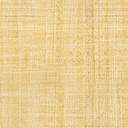 